: Ne pas indiquer les centimes d’euros (Montants prévisionnels)*Temps à détailler obligatoirement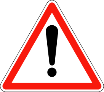 Le budget doit être présenté à l’équilibreC’est- à-dire que le total des charges doit être égal au total des produitsBudget prévisionnel annualisé de l’action 2 budgets sont à renseigner en cas d’action sur 2 ans = 2 documents distinctsNom du porteur : Syndicat Intercommunal du CandéenIntitulé de l’action : Après midi détentePériode visée (Cocher) : De septembre 2019 à fin août 2020               De septembre 2020 à fin août 2021 Budget prévisionnel annualisé de l’action 2 budgets sont à renseigner en cas d’action sur 2 ans = 2 documents distinctsNom du porteur : Syndicat Intercommunal du CandéenIntitulé de l’action : Après midi détentePériode visée (Cocher) : De septembre 2019 à fin août 2020               De septembre 2020 à fin août 2021 Budget prévisionnel annualisé de l’action 2 budgets sont à renseigner en cas d’action sur 2 ans = 2 documents distinctsNom du porteur : Syndicat Intercommunal du CandéenIntitulé de l’action : Après midi détentePériode visée (Cocher) : De septembre 2019 à fin août 2020               De septembre 2020 à fin août 2021 Budget prévisionnel annualisé de l’action 2 budgets sont à renseigner en cas d’action sur 2 ans = 2 documents distinctsNom du porteur : Syndicat Intercommunal du CandéenIntitulé de l’action : Après midi détentePériode visée (Cocher) : De septembre 2019 à fin août 2020               De septembre 2020 à fin août 2021 CHARGES (1)MONTANT PREV.(1)PRODUITS (1)MONTANT PREV.(1)60 - Achat70 - Vente de produits finis, prestations de services, marchandisesPrestations de services 150Participation financière  éventuelle des usagers : Achats matières et fournitures 35074- Subventions d’exploitationEtat: (précisez le(s) ministère(s) sollicité(s)61 - Services extérieursConférence des financeurs du Maine-et-Loire :2380Locations (salles, véhicules…)Région(s):Documentation450Département (s)DiversCommune- Intercommunalité ( EPCI)Centre communal ou intercommunal d’action sociale (CCAS ou CIAS)62 - Autres services extérieursCARSAT1400Rémunérations intermédiaires et honoraires 500MSAPublicité, communication150AGIRC-ARRCODéplacements150SSI (Sécurité sociale des indépendants)64- Charges de personnel (Rémunération et charges)Agence Régionale de Santé (ARS)Temps de préparation dédié à l’action *380Autres recettes (précisez)Temps d’animation dédié à l’action *145075 - Autres produits de gestion courante  Temps d’évaluation dédié à l’action *200Dont cotisations65- Autres charges de gestion courante76 - Produits financiers77 - Produits exceptionnelsAutres charges78 – Reprises sur amortissements et provisions79- Transfert de chargesTOTAL DES CHARGES PREVISIONNELLES3780TOTAL DES PRODUITS PREVISIONNELS378086- Emplois des contributions volontaires en nature87 - Contributions volontaires en natureSecours en natureBénévolat550Mise à disposition gratuite de biens et prestations250Prestations en nature250Personnel bénévole550Dons en natureTOTAL DES CHARGES4580TOTAL DES PRODUITS4580